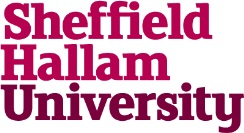 Placement Availability FormInclude Section A for AHP or Section B for Nursing & MidwiferyPlease complete a new form for all changes regardless of how minor or major the change may be Complete every section even if only 1 item has alteredPlacement Availability FormInclude Section A for AHP or Section B for Nursing & MidwiferyPlease complete a new form for all changes regardless of how minor or major the change may be Complete every section even if only 1 item has alteredPlacement Availability FormInclude Section A for AHP or Section B for Nursing & MidwiferyPlease complete a new form for all changes regardless of how minor or major the change may be Complete every section even if only 1 item has alteredPlacement Availability FormInclude Section A for AHP or Section B for Nursing & MidwiferyPlease complete a new form for all changes regardless of how minor or major the change may be Complete every section even if only 1 item has alteredPlacement Availability FormInclude Section A for AHP or Section B for Nursing & MidwiferyPlease complete a new form for all changes regardless of how minor or major the change may be Complete every section even if only 1 item has alteredPlacement Availability FormInclude Section A for AHP or Section B for Nursing & MidwiferyPlease complete a new form for all changes regardless of how minor or major the change may be Complete every section even if only 1 item has alteredPlacement Availability FormInclude Section A for AHP or Section B for Nursing & MidwiferyPlease complete a new form for all changes regardless of how minor or major the change may be Complete every section even if only 1 item has alteredPlacement Availability FormInclude Section A for AHP or Section B for Nursing & MidwiferyPlease complete a new form for all changes regardless of how minor or major the change may be Complete every section even if only 1 item has alteredPlacement Availability FormInclude Section A for AHP or Section B for Nursing & MidwiferyPlease complete a new form for all changes regardless of how minor or major the change may be Complete every section even if only 1 item has alteredPlacement Availability FormInclude Section A for AHP or Section B for Nursing & MidwiferyPlease complete a new form for all changes regardless of how minor or major the change may be Complete every section even if only 1 item has alteredPlacement Availability FormInclude Section A for AHP or Section B for Nursing & MidwiferyPlease complete a new form for all changes regardless of how minor or major the change may be Complete every section even if only 1 item has alteredPlacement Availability FormInclude Section A for AHP or Section B for Nursing & MidwiferyPlease complete a new form for all changes regardless of how minor or major the change may be Complete every section even if only 1 item has alteredPlacement Availability FormInclude Section A for AHP or Section B for Nursing & MidwiferyPlease complete a new form for all changes regardless of how minor or major the change may be Complete every section even if only 1 item has alteredPlacement Availability FormInclude Section A for AHP or Section B for Nursing & MidwiferyPlease complete a new form for all changes regardless of how minor or major the change may be Complete every section even if only 1 item has alteredPlacement Availability FormInclude Section A for AHP or Section B for Nursing & MidwiferyPlease complete a new form for all changes regardless of how minor or major the change may be Complete every section even if only 1 item has alteredPlacement Availability FormInclude Section A for AHP or Section B for Nursing & MidwiferyPlease complete a new form for all changes regardless of how minor or major the change may be Complete every section even if only 1 item has alteredPlacement Availability FormInclude Section A for AHP or Section B for Nursing & MidwiferyPlease complete a new form for all changes regardless of how minor or major the change may be Complete every section even if only 1 item has alteredPlacement Availability FormInclude Section A for AHP or Section B for Nursing & MidwiferyPlease complete a new form for all changes regardless of how minor or major the change may be Complete every section even if only 1 item has alteredPlacement Availability FormInclude Section A for AHP or Section B for Nursing & MidwiferyPlease complete a new form for all changes regardless of how minor or major the change may be Complete every section even if only 1 item has alteredVISITING / LINK LECTURER/ PROFESSIONAL DEVELOPMENT FACILITATOR DETAILS (HEI)VISITING / LINK LECTURER/ PROFESSIONAL DEVELOPMENT FACILITATOR DETAILS (HEI)VISITING / LINK LECTURER/ PROFESSIONAL DEVELOPMENT FACILITATOR DETAILS (HEI)VISITING / LINK LECTURER/ PROFESSIONAL DEVELOPMENT FACILITATOR DETAILS (HEI)VISITING / LINK LECTURER/ PROFESSIONAL DEVELOPMENT FACILITATOR DETAILS (HEI)VISITING / LINK LECTURER/ PROFESSIONAL DEVELOPMENT FACILITATOR DETAILS (HEI)VISITING / LINK LECTURER/ PROFESSIONAL DEVELOPMENT FACILITATOR DETAILS (HEI)VISITING / LINK LECTURER/ PROFESSIONAL DEVELOPMENT FACILITATOR DETAILS (HEI)VISITING / LINK LECTURER/ PROFESSIONAL DEVELOPMENT FACILITATOR DETAILS (HEI)VISITING / LINK LECTURER/ PROFESSIONAL DEVELOPMENT FACILITATOR DETAILS (HEI)VISITING / LINK LECTURER/ PROFESSIONAL DEVELOPMENT FACILITATOR DETAILS (HEI)VISITING / LINK LECTURER/ PROFESSIONAL DEVELOPMENT FACILITATOR DETAILS (HEI)VISITING / LINK LECTURER/ PROFESSIONAL DEVELOPMENT FACILITATOR DETAILS (HEI)VISITING / LINK LECTURER/ PROFESSIONAL DEVELOPMENT FACILITATOR DETAILS (HEI)VISITING / LINK LECTURER/ PROFESSIONAL DEVELOPMENT FACILITATOR DETAILS (HEI)VISITING / LINK LECTURER/ PROFESSIONAL DEVELOPMENT FACILITATOR DETAILS (HEI)VISITING / LINK LECTURER/ PROFESSIONAL DEVELOPMENT FACILITATOR DETAILS (HEI)VISITING / LINK LECTURER/ PROFESSIONAL DEVELOPMENT FACILITATOR DETAILS (HEI)VISITING / LINK LECTURER/ PROFESSIONAL DEVELOPMENT FACILITATOR DETAILS (HEI)VISITING / LINK LECTURER/ PROFESSIONAL DEVELOPMENT FACILITATOR DETAILS (HEI)VISITING / LINK LECTURER/ PROFESSIONAL DEVELOPMENT FACILITATOR DETAILS (HEI)VISITING / LINK LECTURER/ PROFESSIONAL DEVELOPMENT FACILITATOR DETAILS (HEI)VISITING / LINK LECTURER/ PROFESSIONAL DEVELOPMENT FACILITATOR DETAILS (HEI)NameNameAudit Completion DateAudit Completion DateAudit Completion DateAudit Completion DateAudit Completion DateAudit Completion DateAudit Completion DateAudit Completion DateAudit Completion DateMentor/ Practice Educator/ Supervisor/ Assessor Information CompletedMentor/ Practice Educator/ Supervisor/ Assessor Information CompletedAudit completed in partnership between HEI and Placement Provider?Audit completed in partnership between HEI and Placement Provider?Audit completed in partnership between HEI and Placement Provider?Audit completed in partnership between HEI and Placement Provider?Audit completed in partnership between HEI and Placement Provider?Audit completed in partnership between HEI and Placement Provider?Audit completed in partnership between HEI and Placement Provider?Audit completed in partnership between HEI and Placement Provider?Audit completed in partnership between HEI and Placement Provider?PLACEMENT AREA DETAILSPLACEMENT AREA DETAILSPLACEMENT AREA DETAILSPLACEMENT AREA DETAILSPLACEMENT AREA DETAILSPLACEMENT AREA DETAILSPLACEMENT AREA DETAILSPLACEMENT AREA DETAILSPLACEMENT AREA DETAILSPLACEMENT AREA DETAILSPLACEMENT AREA DETAILSPLACEMENT AREA DETAILSPLACEMENT AREA DETAILSPLACEMENT AREA DETAILSPLACEMENT AREA DETAILSPLACEMENT AREA DETAILSPLACEMENT AREA DETAILSPLACEMENT AREA DETAILSPLACEMENT AREA DETAILSPLACEMENT AREA DETAILSPLACEMENT AREA DETAILSPLACEMENT AREA DETAILSPLACEMENT AREA DETAILSPlacement NamePlacement NameHospital/Site NameHospital/Site NameTrust/PIVOTrust/PIVOAddressAddressPostcodePostcodeTel NumberTel NumberFax NumberFax NumberCare Hours Care Hours DescriptionDescriptionPLACEMENT CO-ORDINATOR / LEM / DEPARTMENTAL MANAGER DETAILS PLACEMENT CO-ORDINATOR / LEM / DEPARTMENTAL MANAGER DETAILS PLACEMENT CO-ORDINATOR / LEM / DEPARTMENTAL MANAGER DETAILS PLACEMENT CO-ORDINATOR / LEM / DEPARTMENTAL MANAGER DETAILS PLACEMENT CO-ORDINATOR / LEM / DEPARTMENTAL MANAGER DETAILS PLACEMENT CO-ORDINATOR / LEM / DEPARTMENTAL MANAGER DETAILS PLACEMENT CO-ORDINATOR / LEM / DEPARTMENTAL MANAGER DETAILS PLACEMENT CO-ORDINATOR / LEM / DEPARTMENTAL MANAGER DETAILS PLACEMENT CO-ORDINATOR / LEM / DEPARTMENTAL MANAGER DETAILS PLACEMENT CO-ORDINATOR / LEM / DEPARTMENTAL MANAGER DETAILS PLACEMENT CO-ORDINATOR / LEM / DEPARTMENTAL MANAGER DETAILS PLACEMENT CO-ORDINATOR / LEM / DEPARTMENTAL MANAGER DETAILS PLACEMENT CO-ORDINATOR / LEM / DEPARTMENTAL MANAGER DETAILS PLACEMENT CO-ORDINATOR / LEM / DEPARTMENTAL MANAGER DETAILS PLACEMENT CO-ORDINATOR / LEM / DEPARTMENTAL MANAGER DETAILS PLACEMENT CO-ORDINATOR / LEM / DEPARTMENTAL MANAGER DETAILS PLACEMENT CO-ORDINATOR / LEM / DEPARTMENTAL MANAGER DETAILS PLACEMENT CO-ORDINATOR / LEM / DEPARTMENTAL MANAGER DETAILS PLACEMENT CO-ORDINATOR / LEM / DEPARTMENTAL MANAGER DETAILS PLACEMENT CO-ORDINATOR / LEM / DEPARTMENTAL MANAGER DETAILS PLACEMENT CO-ORDINATOR / LEM / DEPARTMENTAL MANAGER DETAILS PLACEMENT CO-ORDINATOR / LEM / DEPARTMENTAL MANAGER DETAILS PLACEMENT CO-ORDINATOR / LEM / DEPARTMENTAL MANAGER DETAILS NameJob TitleEmail AddressTel NumberSAME AS PLACEMENT NUMBER ABOVE SAME AS PLACEMENT NUMBER ABOVE SAME AS PLACEMENT NUMBER ABOVE SAME AS PLACEMENT NUMBER ABOVE SAME AS PLACEMENT NUMBER ABOVE SAME AS PLACEMENT NUMBER ABOVE SAME AS PLACEMENT NUMBER ABOVE SAME AS PLACEMENT NUMBER ABOVE SAME AS PLACEMENT NUMBER ABOVE SAME AS PLACEMENT NUMBER ABOVE SAME AS PLACEMENT NUMBER ABOVE SAME AS PLACEMENT NUMBER ABOVE SAME AS PLACEMENT NUMBER ABOVE SAME AS PLACEMENT NUMBER ABOVE SAME AS PLACEMENT NUMBER ABOVE SAME AS PLACEMENT NUMBER ABOVE SAME AS PLACEMENT NUMBER ABOVE SAME AS PLACEMENT NUMBER ABOVE SAME AS PLACEMENT NUMBER ABOVE SAME AS PLACEMENT NUMBER ABOVE SAME AS PLACEMENT NUMBER ABOVE SAME AS PLACEMENT NUMBER ABOVE SAME AS PLACEMENT NUMBER ABOVE Postal AddressSAME AS PLACEMENT NUMBER ABOVESAME AS PLACEMENT NUMBER ABOVESAME AS PLACEMENT NUMBER ABOVESAME AS PLACEMENT NUMBER ABOVESAME AS PLACEMENT NUMBER ABOVESAME AS PLACEMENT NUMBER ABOVESAME AS PLACEMENT NUMBER ABOVESAME AS PLACEMENT NUMBER ABOVESAME AS PLACEMENT NUMBER ABOVESAME AS PLACEMENT NUMBER ABOVESAME AS PLACEMENT NUMBER ABOVESAME AS PLACEMENT NUMBER ABOVESAME AS PLACEMENT NUMBER ABOVESAME AS PLACEMENT NUMBER ABOVESAME AS PLACEMENT NUMBER ABOVESAME AS PLACEMENT NUMBER ABOVESAME AS PLACEMENT NUMBER ABOVESAME AS PLACEMENT NUMBER ABOVESAME AS PLACEMENT NUMBER ABOVESAME AS PLACEMENT NUMBER ABOVESAME AS PLACEMENT NUMBER ABOVESAME AS PLACEMENT NUMBER ABOVESAME AS PLACEMENT NUMBER ABOVEAUDIT ACTION PLAN DETAILSAUDIT ACTION PLAN DETAILSAUDIT ACTION PLAN DETAILSAUDIT ACTION PLAN DETAILSAUDIT ACTION PLAN DETAILSAUDIT ACTION PLAN DETAILSAUDIT ACTION PLAN DETAILSAUDIT ACTION PLAN DETAILSAUDIT ACTION PLAN DETAILSAUDIT ACTION PLAN DETAILSIs this placement suitable for student allocation?Is this placement suitable for student allocation?Is this placement suitable for student allocation?Is this placement suitable for student allocation?Is this placement suitable for student allocation?Is this placement suitable for student allocation?Is this placement suitable for student allocation?Is this placement suitable for student allocation?Is this placement suitable for student allocation?Is this placement suitable for student allocation?Is this placement suitable for student allocation?Is this placement suitable for student allocation?Earliest action plan dateEarliest action plan dateEarliest action plan dateEarliest action plan dateEarliest action plan dateDate earliest action plan was completedDate earliest action plan was completedDate earliest action plan was completedDate earliest action plan was completedDate earliest action plan was completedDate earliest action plan was completedDate earliest action plan was completedDate earliest action plan was completedDate earliest action plan was completedDate earliest action plan was completedDate earliest action plan was completedDate earliest action plan was completedAre there Action Plans to be completed in the Audit?Are there Action Plans to be completed in the Audit?Are there Action Plans to be completed in the Audit?Are there Action Plans to be completed in the Audit?Are there Action Plans to be completed in the Audit?Next action plan dateNext action plan dateNext action plan dateNext action plan dateNext action plan dateNext action plan dateNext action plan dateNext action plan dateNext action plan dateNext action plan dateNext action plan dateNext action plan dateSection ASection AALLIED HEALTH & SOCIAL WORK STUDENT CAPACITY DETAILS (please check subject group by clicking in box)ALLIED HEALTH & SOCIAL WORK STUDENT CAPACITY DETAILS (please check subject group by clicking in box)ALLIED HEALTH & SOCIAL WORK STUDENT CAPACITY DETAILS (please check subject group by clicking in box)ALLIED HEALTH & SOCIAL WORK STUDENT CAPACITY DETAILS (please check subject group by clicking in box)ALLIED HEALTH & SOCIAL WORK STUDENT CAPACITY DETAILS (please check subject group by clicking in box)ALLIED HEALTH & SOCIAL WORK STUDENT CAPACITY DETAILS (please check subject group by clicking in box)ALLIED HEALTH & SOCIAL WORK STUDENT CAPACITY DETAILS (please check subject group by clicking in box)ALLIED HEALTH & SOCIAL WORK STUDENT CAPACITY DETAILS (please check subject group by clicking in box)ALLIED HEALTH & SOCIAL WORK STUDENT CAPACITY DETAILS (please check subject group by clicking in box)ALLIED HEALTH & SOCIAL WORK STUDENT CAPACITY DETAILS (please check subject group by clicking in box)ALLIED HEALTH & SOCIAL WORK STUDENT CAPACITY DETAILS (please check subject group by clicking in box)ALLIED HEALTH & SOCIAL WORK STUDENT CAPACITY DETAILS (please check subject group by clicking in box)ALLIED HEALTH & SOCIAL WORK STUDENT CAPACITY DETAILS (please check subject group by clicking in box)ALLIED HEALTH & SOCIAL WORK STUDENT CAPACITY DETAILS (please check subject group by clicking in box)ALLIED HEALTH & SOCIAL WORK STUDENT CAPACITY DETAILS (please check subject group by clicking in box)ALLIED HEALTH & SOCIAL WORK STUDENT CAPACITY DETAILS (please check subject group by clicking in box)ALLIED HEALTH & SOCIAL WORK STUDENT CAPACITY DETAILS (please check subject group by clicking in box)ALLIED HEALTH & SOCIAL WORK STUDENT CAPACITY DETAILS (please check subject group by clicking in box)ALLIED HEALTH & SOCIAL WORK STUDENT CAPACITY DETAILS (please check subject group by clicking in box)ALLIED HEALTH & SOCIAL WORK STUDENT CAPACITY DETAILS (please check subject group by clicking in box)ALLIED HEALTH & SOCIAL WORK STUDENT CAPACITY DETAILS (please check subject group by clicking in box)ALLIED HEALTH & SOCIAL WORK STUDENT CAPACITY DETAILS (please check subject group by clicking in box)ALLIED HEALTH & SOCIAL WORK STUDENT CAPACITY DETAILS (please check subject group by clicking in box)Art TherapyArt TherapyChildren, Young People & FamiliesChildren, Young People & FamiliesChildren, Young People & FamiliesChildren, Young People & FamiliesDiagnostic RadiographyDiagnostic RadiographyDiagnostic RadiographyDiagnostic RadiographyDiagnostic RadiographyDietetics 'A' PlacementDietetics 'A' PlacementDietetics 'A' PlacementDietetics 'A' PlacementDietetics 'B1'Dietetics 'B1'Dietetics 'B2'Dietetics 'B2'Dietetics 'B2'Dietetics 'B2'Dietetics 'C'Dietetics 'C'Dietetics 'C'Dietetics 'C'Dietetics 'C'Occupational TherapyOccupational TherapyOccupational TherapyOccupational TherapyOperating Department PracticeOperating Department PracticeParamedic ScienceParamedic ScienceParamedic ScienceParamedic SciencePhysiotherapyPhysiotherapyPhysiotherapyPhysiotherapyPhysiotherapyRadiotherapy & OncologyRadiotherapy & OncologyRadiotherapy & OncologyRadiotherapy & OncologySocial WorkSocial WorkSection BSection BNURSING & MIDWIFERY STUDENT CAPACITY DETAILS (please choose dropdown box by branch)NURSING & MIDWIFERY STUDENT CAPACITY DETAILS (please choose dropdown box by branch)NURSING & MIDWIFERY STUDENT CAPACITY DETAILS (please choose dropdown box by branch)NURSING & MIDWIFERY STUDENT CAPACITY DETAILS (please choose dropdown box by branch)NURSING & MIDWIFERY STUDENT CAPACITY DETAILS (please choose dropdown box by branch)NURSING & MIDWIFERY STUDENT CAPACITY DETAILS (please choose dropdown box by branch)NURSING & MIDWIFERY STUDENT CAPACITY DETAILS (please choose dropdown box by branch)NURSING & MIDWIFERY STUDENT CAPACITY DETAILS (please choose dropdown box by branch)NURSING & MIDWIFERY STUDENT CAPACITY DETAILS (please choose dropdown box by branch)NURSING & MIDWIFERY STUDENT CAPACITY DETAILS (please choose dropdown box by branch)NURSING & MIDWIFERY STUDENT CAPACITY DETAILS (please choose dropdown box by branch)NURSING & MIDWIFERY STUDENT CAPACITY DETAILS (please choose dropdown box by branch)NURSING & MIDWIFERY STUDENT CAPACITY DETAILS (please choose dropdown box by branch)NURSING & MIDWIFERY STUDENT CAPACITY DETAILS (please choose dropdown box by branch)NURSING & MIDWIFERY STUDENT CAPACITY DETAILS (please choose dropdown box by branch)NURSING & MIDWIFERY STUDENT CAPACITY DETAILS (please choose dropdown box by branch)NURSING & MIDWIFERY STUDENT CAPACITY DETAILS (please choose dropdown box by branch)NURSING & MIDWIFERY STUDENT CAPACITY DETAILS (please choose dropdown box by branch)NURSING & MIDWIFERY STUDENT CAPACITY DETAILS (please choose dropdown box by branch)NURSING & MIDWIFERY STUDENT CAPACITY DETAILS (please choose dropdown box by branch)NURSING & MIDWIFERY STUDENT CAPACITY DETAILS (please choose dropdown box by branch)NURSING & MIDWIFERY STUDENT CAPACITY DETAILS (please choose dropdown box by branch)NURSING & MIDWIFERY STUDENT CAPACITY DETAILS (please choose dropdown box by branch)Student CapacityStudent CapacityStudent CapacityStudent CapacityStudent CapacityStudent CapacityStudent CapacityStudent CapacityStudent CapacityStudent CapacityStudent CapacityMax Year 1Max Year 1Max Year 1Max Year 1Max Year 1Max Year 1Max Year 1Max Year 1Max Year 1Student CapacityStudent CapacityStudent CapacityStudent CapacityStudent CapacityStudent CapacityStudent CapacityStudent CapacityStudent CapacityStudent CapacityStudent CapacityMax Year 2Max Year 2Max Year 2Max Year 2Max Year 2Max Year 2Max Year 2Max Year 2Max Year 2Student CapacityStudent CapacityStudent CapacityStudent CapacityStudent CapacityStudent CapacityStudent CapacityStudent CapacityStudent CapacityStudent CapacityStudent CapacityMax Year 3Max Year 3Max Year 3Max Year 3Max Year 3Max Year 3Max Year 3Max Year 3Max Year 3 Overall preferred max number of students at any one time = Overall preferred max number of students at any one time = Overall preferred max number of students at any one time = Overall preferred max number of students at any one time = Overall preferred max number of students at any one time = Overall preferred max number of students at any one time = Overall preferred max number of students at any one time = Overall preferred max number of students at any one time = Overall preferred max number of students at any one time = Overall preferred max number of students at any one time = Overall preferred max number of students at any one time = Overall preferred max number of students at any one time = Overall preferred max number of students at any one time = Overall preferred max number of students at any one time = Overall preferred max number of students at any one time = Overall preferred max number of students at any one time = Overall preferred max number of students at any one time = Overall preferred max number of students at any one time = Overall preferred max number of students at any one time = Overall preferred max number of students at any one time =Additional CommentsAdditional CommentsAdditional CommentsAdditional CommentsAdditional CommentsAdditional CommentsplacplacplacplacplacplacHWLSPlacementsAdmin@shu.ac.ukHWLSPlacementsAdmin@shu.ac.ukHWLSPlacementsAdmin@shu.ac.ukHWLSPlacementsAdmin@shu.ac.ukHWLSPlacementsAdmin@shu.ac.ukHWLSPlacementsAdmin@shu.ac.ukHWLSPlacementsAdmin@shu.ac.ukHWLSPlacementsAdmin@shu.ac.ukHWLSPlacementsAdmin@shu.ac.ukHWLSPlacementsAdmin@shu.ac.ukHWLSPlacementsAdmin@shu.ac.ukHWLSPlacementsAdmin@shu.ac.ukHWLSPlacementsAdmin@shu.ac.ukHWLSPlacementsAdmin@shu.ac.ukHWLSPlacementsAdmin@shu.ac.ukHWLSPlacementsAdmin@shu.ac.ukHWLSPlacementsAdmin@shu.ac.ukHWLSPlacementsAdmin@shu.ac.ukHWLSPlacementsAdmin@shu.ac.ukFOR OFFICE USE ONLYFOR OFFICE USE ONLYFOR OFFICE USE ONLYDate ReceivedDate ReceivedDate ReceivedDate ReceivedSI CodeSI CodeSI CodeSI CodeSI CodeActioned ByActioned By